BudapestGeorge Ezra and Joel Pott 2013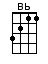 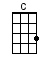 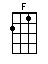 INTRO:  / 1 2 3 4 / [F] / [F] / [F] / [F] /[F] My house in Budapest, my, my hidden treasure chest[F] Golden grand piano, my beautiful Castillo[Bb] You-oo, you-oo, I’d leave it [F] all [F][F] My acres of a land, I have achieved[F] It may be hard for you to stop and believeBut for [Bb] you-oo, you-oo, I’d leave it [F] all [F]Oh for [Bb] you-oo, you-oo, I’d leave it [F] all [F][C] Give me one good reason why [Bb] I should never make a [F] change [F]And [C] baby if you hold me then [Bb] all of this will go a-[F]way [F][F] My many artifacts, the list goes on[F] If you just say the words I’ll, I’ll up and runOh to [Bb] you-oo, you-oo, I’d leave it [F] all [F]Oh to [Bb] you-oo, you-oo, I’d leave it [F] all [F][C] Give me one good reason why [Bb] I should never make a [F] change [F][C] Baby if you hold me then [Bb] all of this will go a-[F]way [F][C] Give me one good reason why [Bb] I should never make a [F] cha-a-ange [F][C] Baby if you hold me then [Bb] all of this will go a-[F]way [F]INSTRUMENTAL:[F] / [F] / [F] / [F] /[Bb] / [Bb] / [F] / [F] /[F] My friends and family they [F] don’t understand[F] They fear they’ll lose so much if [F] you take my handBut for [Bb] you-oo [Bb] you-oo, I’d lose it [F] all [F]Oh for [Bb] you-oo, you-oo, I’d lose it [F] all [F][C] Give me one good reason why [Bb] I should never make a [F] change [F][C] Baby if you hold me then [Bb] all of this will go a-[F]way [F][C] Give me one good reason why [Bb] I should never make a [F] change [F][C] Baby if you hold me then [Bb] all of this will go a-[F]way [F][F] My house in Budapest, my [F] my hidden treasure chest[F] Golden grand piano [F] my beautiful Castillo[Bb] You-oo [Bb] you-oo, I’d leave it [F] all [F]Oh for [Bb] you-oo [Bb] you-oo, I’d leave it [F] allwww.bytownukulele.ca